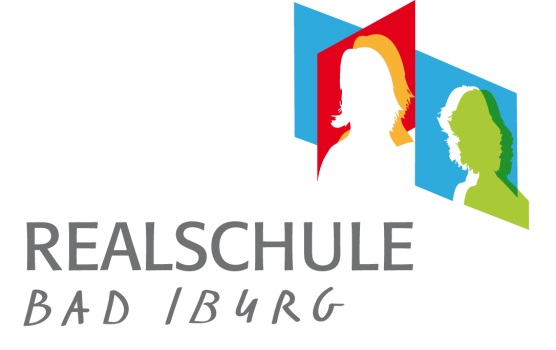 Kronesch 3 · 49186 Bad IburgTel. 05403 73170 · Fax 05403 731717schulleitung@rsbadiburg.dewww.rsbadiburg.deAn die Eltern und Erziehungsberechtigtender Schülerinnen und Schülerder neuen 5. Klassen der Realschule Bad IburgTEILNAHMEBESTÄTIGUNGName, Vorname des Kindes:…………………………………..………………..Geburtsdatum:…………………………………………………………………….Straße, Hausnummer:…………………………………………………………….Postleitzahl, Wohnort:…………………………………………………………….Ja, mein Kind nimmt am bargeldlosen Bestell- und Bezahlungssystem bei der Mittagsverpflegung an der Realschule Bad Iburg teil. Der Verarbeitung folgender Daten meines Kindes stimme ich für die Aktivierung der Chipkarte zu: Name, Vorname, Geburtsdatum. (Diese Daten sind notwendig, um sicherzustellen, dass Ihre Überweisung auf das richtige Kartenkonto gewährleistet ist.) Sollte die Chipkarte verloren gehen, werde ich oder wird mein Kind dies unverzüglich dem Schulsekretariat mitteilen. Ich werde bis zum Schuljahresbeginnfür ein Guthaben von 32.-- € auf dem Kartenkonto sorgen.Nein, mein Kind nimmt nicht am bargeldlosen Bestell- und Bezahlungssystem bei der Mittagsverpflegung an der Realschule Bad Iburg teil.…………………………….. ………………….………………………………………………………Ort,  Datum 			Unterschrift Eltern/Erziehungsberechtigte(r)